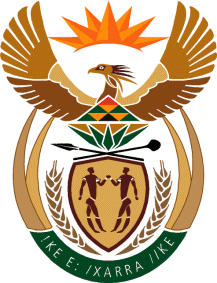 MINISTRY: PUBLIC SERVICE AND ADMINISTRATIONREPUBLIC OF SOUTH AFRICANATIONAL ASSEMBLYQUESTION FOR WRITTEN REPLY QUESTION NO.: 2934.				Mr M Tshwaku (EFF) to ask the Minister of Public Service and Administration:(a) What (i) is the total number of employees that have been outsourced from private companies and/or contractors by (aa) her department and (bb) each entity reporting to her (aaa) in the past three financial years and (bbb) since 1 April 2018 and (ii) is the name of each company or contractor and (b) what amount is each employee paid?														         NW3242EREPLYThe Department and its entities have not outsourced any employees from private companies/or contractors in the past 3 years including 2018. 